Уроки дружбы и эффективного общения www.novaja.lv/news/article.html?xml_id=33812Марианна Вагале 13.06.2018. 14:16   ПечататьВ конце лета завершится трехгодичный международный проект Erasmus+ «Эффективная коммуникация - успешная жизнь в будущем», в котором участвуют учащиеся и педагоги Елгавской 6-й средней школы и их партнеры по сотрудничеству из 6 государств. На презентацию итогов проекта, состоявшуюся 13 июня в конференц-зале кафе Silva, собрались представители почти всех школ нашего города, нескольких школ Елгавского края и Риги, а также гости из Управления общественной интеграции и городской полиции самоуправления 
Смотреть фото (5) 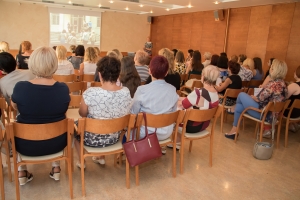 «Тема проекта очень актуальна, ибо от навыков общения, которые дети получают в семье, школе, отношений с друзьями, сверстниками и окружающим миром во многом будет зависеть их последующая взрослая жизнь», - отметила, открывая презентацию, заместитель директора Елгавской 6-й средней школы по учебной работе Виктория Тихонова.Координатор проекта в Елгавской 6-й средней школе, педагог Айна Егере рассказала на презентации, что в международном проекте вместе с 6-й средней школой участвовали по одной школе из Болгарии, Португалии, Словении, Чехии, Польши и Словакии. «Трехгодичный проект «Эффективная коммуникация - успешная жизнь в будущем» стартовал в 2015 году и официально завершится 31 августа 2018 года. В его рамках мы посещали основные школы, с которыми сотрудничали, открытые уроки, участвовали в работе практических мастерских, проводили тематическое анкетирование, а также принимали зарубежных гостей в своем учебном заведении. Каждый год был посвящен своей теме. В первый год проекта велась работа по теме «Я и моя семья», во второй - «Я и мои друзья», в третий - «Я и окружающий мир», - отметила А.Егере.
В результате сотрудничества был подготовлен и издан проиллюстрированный рисунками буклет для детей «Как вести себя в общественных местах». В нем понятным и доступным даже для младших школьников языком изложены правила поведения в музее, библиотеке, кафе, театрах и кинотеатрах. А в мае, как рассказала А.Егере, участники проекта сняли и короткометражный фильм о правилах поведения в общественных местах. В рамках проекта изданы и две книжечки: «Как быть хорошим другом» - для школьников и «Как быть хорошим родителем». Эти полезные издания получат все участники проекта - в каждом государстве на своем языке. Подробнее о проекте можно прочесть на его домашней интернет-страничке: http://effectivecommunicationbg.com/  .На конференции выступила также психолог Елена Вотчеле, рассказав о позитивной коммуникации в семье и ее значении для развития ребенка и формирования у него позитивной самооценки. В ходе проекта она провела в 6-й средней школе ряд тематических занятий для родителей. 
После окончания презентации магистр психологии М. Бломниеце-Юране прочла для собравшихся лекцию «Коммуникация учителей и родителей». Мероприятие завершилось кофейной паузой и небольшой дискуссией. 